Video Analysis Form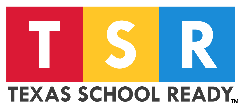 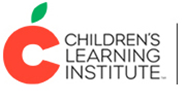                                                                                 POSITIVE POINTS                                                                                POSITIVE POINTS                                                                                POSITIVE POINTSPositives: (2-3 points)Positives: (2-3 points)Time in Video                TEACHER MISUNDERSTANDINGS                TEACHER MISUNDERSTANDINGS                                                               TEACHER – MISSED OPPORTUNITIES                                                               TEACHER – MISSED OPPORTUNITIES                                                                         TEACHER TIPS/REMINDERS                                                                         TEACHER TIPS/REMINDERS                                                                         TEACHER TIPS/REMINDERSTeacher Tips: (1-3 tips)Teacher Tips: (1-3 tips)Time in VideoTARGETED FEEDBACKTARGETED FEEDBACKTARGETED FEEDBACKPitfall ComponentSpecific IssueTime in VideoGoalsObjective is too easy for the childrenGoalsObjective is too hard for the childrenGoalsToo many objectives for the childrenGoalsNo objective providedGoalsVague/unclear objective for the lessonGoalsObjective exists, but not statedGoalsOther: __________________________The Lesson/ActivityWrong strategy/approach for the lessonThe Lesson/ActivityWrong lesson/activity for The Lesson/ActivityLesson/activity  is too easyThe Lesson/ActivityLesson/activity is too difficult for childrenThe Lesson/ActivityToo many strategies presentedThe Lesson/ActivityOther: __________________________The Lesson CycleDefine the objectiveThe Lesson CycleModel the activityThe Lesson CycleProvide guided practiceThe Lesson CycleSummarize the lessonThe Lesson CycleOther: __________________________MaterialsToo many materials availableMaterialsNot enough materialsMaterialsWrong/Inappropriate materials for lessonMaterialsNo materials at allMaterialsOther: __________________________The TeacherTeacher didn’t acknowledge child(ren)The TeacherTeacher didn’t build on child responsesThe TeacherTeacher had misunderstanding(s) in the lessonThe TeacherLack of engagement with childrenThe TeacherTeacher missed a teaching opportunityThe TeacherTeacher provided limited supportive languageThe TeacherNo or limited scaffolding of childrenThe TeacherOther: __________________________The ChildrenWrong children in activity or lessonThe ChildrenToo many children for the lessonThe ChildrenNot enough children in activity or lessonThe ChildrenData not used to determine groups of childrenThe ChildrenWrong mix of children’s knowledge levels The ChildrenOther: __________________________The SettingShould be in a large group settingThe SettingShould be a small groupThe SettingMore appropriate as an indoor activityThe SettingMore appropriate as an outdoor activityThe SettingShould be conducted in a centerThe SettingAt table instead of carpet or vice versaThe TimeToo long in activityThe TimeToo short in activityThe TimeOther: __________________________The ScheduleWrong time of the dayThe ScheduleNot enough time to complete due to scheduleThe ScheduleToo much time on schedule The ScheduleOther: __________________________